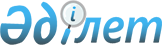 О внесении изменений в решение Бурлинского районного маслихата от 5 января 2021 года №57-13 "О бюджете города Аксай Бурлинского района на 2021-2023 годы"Решение Бурлинского районного маслихата Западно-Казахстанской области от 30 июля 2021 года № 7-2
      Примечание ИЗПИ.

      В тексте документа сохранена пунктуация и орфография оригинала.
      Бурлинский районный маслихат Западно-Казахстанской области РЕШИЛ:
      1. Внести в решение Бурлинского районногомаслихата "О бюджетегорода Аксай Бурлинского района на 2021-2023 годы"от 5 января 2021 года №57-13, (зарегистрировано в Реестре государственной регистрации нормативных правовых актов №6772) следующие изменения:
      пункт 1 изложить в следующей редакции:
      "1. Утвердить бюджет города Аксай Бурлинского района на 2021-2023 годы согласно приложениям 1, 2 и 3 соответственно, в том числе на 2021 год в следующих объемах:
      1) доходы – 1 798 371 тысячи тенге:
      налоговые поступления – 553 635 тысяч тенге;
      неналоговые поступления – 885 тысяч тенге;
      поступления от продажи основного капитала – 0 тенге;
      поступления трансфертов – 1 243 851 тысячи тенге;
      2) затраты – 1 839 731 тысячи тенге;
      3) чистое бюджетное кредитование – 0 тенге:
      бюджетные кредиты – 0 тенге;
      погашение бюджетных кредитов – 0 тенге;
      4) сальдо по операциям с финансовыми активами – 0 тенге:
      приобретение финансовых активов – 0 тенге;
      поступления от продажи финансовых активов государства – 0 тенге; 
      5) дефицит (профицит) бюджета – - 41 360 тысячтенге;
      6) финансирование дефицита (использование профицита) бюджета – 41 360 тысяч тенге:
      поступление займов – 0 тенге;
      погашение займов – 0 тенге;
      используемые остатки бюджетных средств – 41 360тысяч тенге.";
      приложение 1 к указанному решению изложить в новой редакции согласно приложениюк настоящему решению.
      2. Настоящее решение вводится в действие с 1 января 2021 года. Бюджет города Аксай на 2021 год
					© 2012. РГП на ПХВ «Институт законодательства и правовой информации Республики Казахстан» Министерства юстиции Республики Казахстан
				
      Секретарь маслихата

К.Ермекбаев
Приложение 
к решению Бурлинского 
районного маслихата 
от 30 июля 2021 года №7-2Приложение 1 
к решению Бурлинского 
районного маслихата 
от 5 января 2021 года №57-13
Категория
Категория
Категория
Категория
Категория
сумма
Класс
Класс
Класс
Класс
сумма
Подкласс
Подкласс
Подкласс
сумма
Специфика
Специфика
сумма
Наименование
сумма
1) Доходы
 1798371
1
Налоговые поступления
553635
01
Подоходный налог
353166
2
Индивидуальный подоходный налог
353166
04
Налоги на собственность
198469
1
Налоги на имущество
6389
3
Земельный налог
30289
4
Налог на транспортные средства
161791
05
Внутренние налоги на товары, работы и услуги
2000
4
Сборы за ведение предпринимательской и профессиональной деятельности
2000
2
Неналоговые поступления
885
01
Доходы от государственной собственности
885
5
Доходы от аренды имущества, находящегося в государственной собственности
885
06
Прочие неналоговые поступления
0
1
Прочие неналоговые поступления
0
3
Поступления от продажи основного капитала
0
4
Поступления трансфертов
1243851
02
Трансферты из вышестоящих органов государственного управления
1243851
3
Трансферты из районного (города областного значения) бюджета
1243851
Функциональная группа
Функциональная группа
Функциональная группа
Функциональная группа
Функциональная группа
сумма
Функциональная подгруппа
Функциональная подгруппа
Функциональная подгруппа
Функциональная подгруппа
сумма
Администратор бюджетных программ
Администратор бюджетных программ
Администратор бюджетных программ
сумма
Программа
Программа
сумма
Наименование
сумма
2) Затраты
 1839731
01
Государственные услуги общего характера
99030
1
Представительные, исполнительные и другие органы, выполняющие общие функции государственного управления
99030
124
Аппарат акима города районного значения, села, поселка, сельского округа
99030
001
Услуги по обеспечению деятельности акима города районного значения, села, поселка, сельского округа
96552
022
Капитальные расходы государственного органа
2478
07
Жилищно-коммунальное хозяйство
982323
3
Благоустройство населенных пунктов
982323
124
Аппарат акима города районного значения, села, поселка, сельского округа
982323
008
Освещение улиц населенных пунктов
252329
009
Обеспечение санитарии населенных пунктов
27521
010
Содержание мест захоронений и погребение безродных
2900
011
Благоустройство и озеленение населенных пунктов
699573
12
Транспорт и коммуникации
758378
1
Автомобильный транспорт
758378
124
Аппарат акима города районного значения, села, поселка, сельского округа
758378
012
Строительство и реконструкция автомобильных дорог в городах районного значения, селах, поселках, сельских округах
20800
013
Обеспечение функционирования автомобильных дорог в городах районного значения, поселках, селах, сельских округах
0
045
Капитальный и средний ремонт автомобильных дорог в городах районного значения, селах, поселках, сельских округах
737578
3) Чистое бюджетное кредитование
0
Бюджетные кредиты
0
Категория
Категория
Категория
Категория
Категория
сумма
Класс
Класс
Класс
Класс
сумма
Подкласс
Подкласс
Подкласс
сумма
Специфика
Специфика
сумма
Наименование
сумма
5
Погашение бюджетных кредитов
 0
4) Сальдо по операциям с финансовыми активами
0
Функциональная группа
Функциональная группа
Функциональная группа
Функциональная группа
Функциональная группа
сумма
Функциональная подгруппа
Функциональная подгруппа
Функциональная подгруппа
Функциональная подгруппа
сумма
Администратор бюджетных программ
Администратор бюджетных программ
Администратор бюджетных программ
сумма
Программа
Программа
сумма
Наименование
сумма
Приобретение финансовых активов
 0
Категория
Категория
Категория
Категория
Категория
сумма
Класс
Класс
Класс
Класс
сумма
Подкласс
Подкласс
Подкласс
сумма
Специфика
Специфика
сумма
Наименование
сумма
6
Поступления от продажи финансовых активов государства
0
5) Дефицит (профицит) бюджета
 -41360
6) Финансирование дефицита (использование профицита) бюджета
41360
7
Поступления займов
0
01
Внутренние государственные займы
0
2
Договоры займа
0
Функциональная группа
Функциональная группа
Функциональная группа
Функциональная группа
Функциональная группа
сумма
Функциональная подгруппа
Функциональная подгруппа
Функциональная подгруппа
Функциональная подгруппа
сумма
Администратор бюджетных программ
Администратор бюджетных программ
Администратор бюджетных программ
сумма
Программа
Программа
сумма
Наименование
сумма
16
Погашение займов
 0
Категория
Категория
Категория
Категория
Категория
сумма
Класс
Класс
Класс
Класс
сумма
Подкласс
Подкласс
Подкласс
сумма
Специфика
Специфика
сумма
Наименование
сумма
8
Используемые остатки бюджетных средств
 41360
01
Остатки бюджетных средств
41360
1
Свободные остатки бюджетных средств
41360